Co-opted Governor Expression of Interest FormCONFIDENTIAL – FOR THE ATTENTION OF THE EXECUTIVE HEADTEACHERThank you for your interest in the post of Co-opted governor.  In order to aid us in our selection process it would be extremely helpful if you could provide us with the following information and return this form to school via the email address given below.Closing date for applications is Friday 22nd January 2021Please note that we are particularly interested in hearing about your skills and experience in one or more of the following areas:Contract, property and estate management Health and Safety Closing date for applications is Friday 22nd January 2020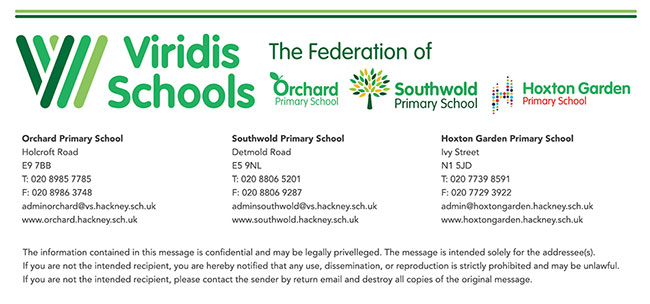 Name:Address:Email address:Telephone number:Please provide us with any information regarding your skills, experience and qualifications.Please provide us with any information regarding your skills, experience and qualifications.In 200 words or less, please describe why you want to become a co-opted governorIn 200 words or less, please describe why you want to become a co-opted governor